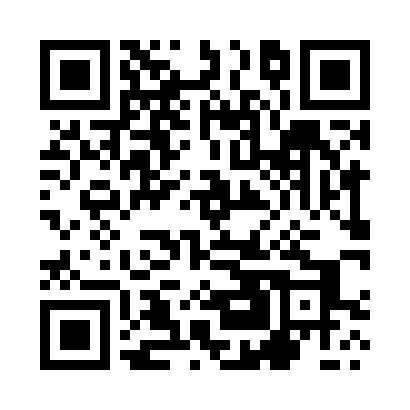 Prayer times for Warcislaw, PolandWed 1 May 2024 - Fri 31 May 2024High Latitude Method: Angle Based RulePrayer Calculation Method: Muslim World LeagueAsar Calculation Method: HanafiPrayer times provided by https://www.salahtimes.comDateDayFajrSunriseDhuhrAsrMaghribIsha1Wed2:405:2112:536:038:2610:582Thu2:405:1912:536:048:2810:593Fri2:395:1712:536:058:3010:594Sat2:385:1512:536:068:3211:005Sun2:375:1312:536:078:3411:016Mon2:365:1112:536:088:3511:017Tue2:355:0912:536:098:3711:028Wed2:355:0712:536:108:3911:039Thu2:345:0512:536:118:4011:0410Fri2:335:0412:526:128:4211:0411Sat2:325:0212:526:138:4411:0512Sun2:325:0012:526:148:4611:0613Mon2:314:5812:526:158:4711:0614Tue2:304:5712:526:168:4911:0715Wed2:304:5512:526:178:5111:0816Thu2:294:5412:526:188:5211:0917Fri2:294:5212:526:198:5411:0918Sat2:284:5012:536:208:5511:1019Sun2:274:4912:536:218:5711:1120Mon2:274:4812:536:228:5811:1121Tue2:264:4612:536:229:0011:1222Wed2:264:4512:536:239:0111:1323Thu2:254:4312:536:249:0311:1324Fri2:254:4212:536:259:0411:1425Sat2:244:4112:536:269:0611:1526Sun2:244:4012:536:279:0711:1527Mon2:244:3912:536:279:0911:1628Tue2:234:3812:536:289:1011:1729Wed2:234:3712:546:299:1111:1730Thu2:234:3612:546:309:1211:1831Fri2:224:3512:546:309:1411:19